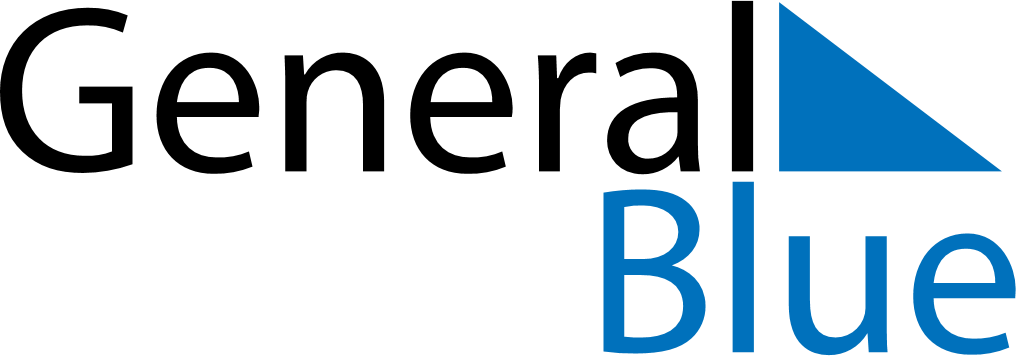 November 2030November 2030November 2030GuadeloupeGuadeloupeSundayMondayTuesdayWednesdayThursdayFridaySaturday12All Saints’ Day345678910111213141516Armistice Day1718192021222324252627282930